Kurs:						Referentin: Liebe Eltern!Unsere Elternbildung wird ganz wesentlich belebt von "persönlichen Begegnungen". Leider ist derzeit die Infektionsgefahr besonders hoch, daher sind Zusammentreffen derzeit nur eingeschränkt unter folgenden Rahmenbedingungen möglich.Regelung für TIROL: https://corona-ampel.gv.at/aktuelle-massnahmen/regionale-zusaetzliche-massnahmen/tirol/ Teilnahme nur mit 2-G Nachweis (bis 18.2.22)Teilnahme nur mit 3-G Nachweis (ab 19.2.22)Mindestabstand 2 MeterFFP2-Maskenpflicht Indoor und Outdoor, wenn der Mindestabstand von 2 m nicht möglich istHygienemaßnahmenWir benötigen für die Teilnahme an unseren Veranstaltungen nachfolgenden Nachweis/e Wir bitten dich, alles anzukreuzen – was hast belegen kannst?O   gültiger Grüner Pass 2G: vollständige Impfung 2/2 oder Genesungsnachweis: Die erste Impfserie (2 Impfungen oder Genesung + 1 Impfung) ist künftig 180 Tage gültig. Das Impfzertifikat der Booster-Impfung (3 Impfungen oder Genesung + 2 Impfungen) ist weiterhin 270 Tage gültig. O   alternativ zum Grünen Pass die entsprechenden Bestätigungen in schriftlicher Form Impfpass bzw. Impf- bzw. Genesungszertifikatenach MöglichkeitO   gültiger Grüner Pass: Booster-Impfung 3/3O   negativer SARS-CoV-2-PCR-Tests einer befugten Stelle     (48 Std) O   negativer SARS-CoV-2-Antigentests einer befugten Stelle (24 Std)O   negativer SARS-CoV-2-Antigentests zur Eigenanwendung (24 Std. gültig)O   …..Hiermit bestätige ich (Vor- und Nachname)geboren am ________________ die Richtigkeit der obigen Angaben und ich verpflichte mich, im Falle des Auftretens von Symptomen und/oder einer bestätigten Infektion mit dem COVID19 umgehend ZOI-Kufstein (zoitirol@gmail.com) telefonisch oder per Mail zu informieren und vorübergehend auch nicht ins ZOI zu kommen.Datum:  ___________________Unterschrift: _____________________________COVID-19BESTÄTIGUNG für Eltern(Stand: 2022-01, Elternveranstaltungen)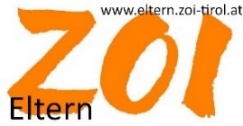 